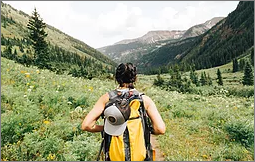 Handvat: Vragen stellen tijdens een gesprek.Het is niet gemakkelijk als je in een gesprek niet weet wat de ander bedoelt. Het is nog vervelender als je gesprekspartner veel te laat in het gesprek door heeft dat je iets niet begrijpt. Het is belangrijk om dat goed kenbaar te maken. Om een gesprek gaande te houden kun je vragen ofje gesprekspartner iets kan  doen uitleggen, herhalen of langzamer spreken met behulp van de volgende zinnen:Sorry, I don’t understand you. Please, could you speak slowly?Sorry, I don’t understand. Please could you repeat the sentence? What do you mean?Om een gesprek gaande te houden vraag je of je gesprekspartner jou wel begrijpt:Do you understand what I am saying?Tenslotte weet je gesprekspartner dat je toestemming geeft om iets te kunnen uitleggen door de volgende vraag:How do you say......?Op deze manier houd je een gesprek gaande. 